АДМИНИСТРАЦИЯ ВОРОБЬЕВСКОГО 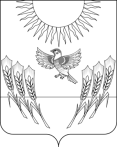 МУНИЦИПАЛЬНОГО РАЙОНА ВОРОНЕЖСКОЙ ОБЛАСТИП О С Т А Н О В Л Е Н И Еот  28 декабря 2015 года   №  528           	    	            с. ВоробьевкаОб утверждении Порядка формирования, утверждения и ведения планов закупок для обеспечения нужд Воробьевского муниципального района Воронежской областиВ соответствии с частью 5 статьи 17 Федерального закона от 5 апреля  N 44-ФЗ "О контрактной системе в сфере закупок товаров, работ, услуг для обеспечения государственных и муниципальных нужд", постановлением Правительства Российской Федерации от 21 ноября  N 1043 "О требованиях к формированию, утверждению и ведению планов закупок товаров, работ, услуг для обеспечения нужд субъекта Российской Федерации и муниципальных нужд, а также требованиях к форме планов закупок товаров, работ, услуг",  администрация Воробьевского муниципального района п о с т а н о в л я е т:1. Утвердить прилагаемый Порядок формирования, утверждения и ведения планов закупок для обеспечения нужд Воробьевского муниципального района Воронежской области.2. Настоящее постановление вступает в силу с 1 января 2016 года.3. Контроль за исполнением настоящего постановления оставляю за собой.Глава администрации муниципального района 		                                  А.В.ПищугинУТВЕРЖДЕНЫ:постановлением администрацииВоробьевского муниципального районаот 28.12.2015 г. № 528Порядок формирования, утверждения и ведения планов закупок для обеспечения нужд Воробьевского муниципального района Воронежской области1. Настоящий Порядок разработан в соответствии с частью 5 статьи 17 Федерального закона от 5 апреля 2013 года N 44-ФЗ "О контрактной системе в сфере закупок товаров, работ, услуг для обеспечения государственных и муниципальных нужд" (далее - Федеральный закон о контрактной системе), Постановлением Правительства Российской Федерации от 21 ноября 2013 года N 1043 "О требованиях к формированию, утверждению и ведению планов закупок товаров, работ, услуг для обеспечения нужд субъекта Российской Федерации и муниципальных нужд, а также требованиях к форме планов закупок товаров, работ, услуг" и устанавливает процедуру формирования, утверждения и ведения планов закупок товаров, работ, услуг для обеспечения нужд Воробьевского муниципального района Воронежской области.2. Планы закупок товаров, работ, услуг (далее - план закупок) утверждаются в течение 10 рабочих дней  муниципальными заказчиками после доведения до соответствующего муниципального заказчика объема прав в денежном выражении на принятие и (или) исполнение обязательств в соответствии с бюджетным законодательством Российской Федерации.3. Планы закупок для обеспечения нужд Воробьевского муниципального района Воронежской области формируются муниципальными заказчиками, на очередной финансовый год в сроки, установленные администрацией Воробьевского муниципального района Воронежской области, с учетом следующих положений:муниципальные заказчики в сроки, установленные главными распорядителями средств бюджета Воробьевского муниципального района Воронежской области (далее - главные распорядители):формируют планы закупок исходя из целей осуществления закупок, определенных с учетом положений статьи 13 Федерального закона, и представляют их не позднее 1 августа текущего года главным распорядителям для формирования на их основании в соответствии с бюджетным законодательством Российской Федерации обоснований бюджетных ассигнований на осуществление закупок;корректируют при необходимости по согласованию с главными распорядителями планы закупок в процессе составления проектов бюджетных смет и представления главными распорядителями при составлении проекта Решения Совета народных депутатов Воробьевского муниципального района Воронежской области «О бюджете Воробьевского муниципального района» обоснований бюджетных ассигнований на осуществление закупок в соответствии с бюджетным законодательством Российской Федерации;при необходимости уточняют сформированные планы закупок, после их уточнения и доведения до муниципального заказчика объема прав в денежном выражении на принятие и (или) исполнение обязательств в соответствии с бюджетным законодательством Российской Федерации утверждают в сроки, установленные пунктом 2 настоящего Порядка, сформированные планы закупок и уведомляют об этом главного распорядителя;4. План закупок на очередной финансовый год и плановый период разрабатывается путем изменения параметров очередного года и первого года планового периода утвержденного плана закупок и добавления к ним параметров 2-го года планового периода.5. Планы закупок формируются на срок, на который составляется решение Совета народных депутатов Воробьевского муниципального района  Воронежской области «О бюджете Воробьевского муниципального района».6. В планы закупок муниципальных заказчиков в соответствии с бюджетным законодательством Российской Федерации включается информация о закупках, осуществление которых планируется по истечении планового периода. В этом случае информация вносится в планы закупок на весь срок планируемых закупок с учетом особенностей, установленных Порядком.7. Муниципальные заказчики ведут планы закупок в соответствии с положениями Федерального закона и настоящего Порядка. Основаниями для внесения изменений в утвержденные планы закупок в случае необходимости являются:1) приведение планов закупок в соответствие с утвержденными изменениями целей осуществления закупок, требований к закупаемым товарам, работам, услугам (в том числе предельной цены товаров, работ, услуг), определенных с учетом положений статьи 13 Федерального закона и установленных в соответствии со статьей 19 Федерального закона, и нормативных   затрат на обеспечение функций муниципального заказчика  администрации Воробьевского муниципального района Воронежской области;2) приведение планов закупок в соответствие с решениями Совета народных депутатов Воробьевского муниципального района Воронежской области о внесении изменений в решение Совета народных депутатов Воробьевского муниципального района Воронежской области «О бюджете Воробьевского муниципального района»; 3) реализация федеральных законов, решений, поручений, указаний Президента Российской Федерации, решений, поручений Правительства Российской Федерации, законов Воронежской области, указов и распоряжений губернатора Воронежской области, постановлений и распоряжений Правительства Воронежской области,  постановлений и распоряжений администрации Воробьевского муниципального района, которые приняты после утверждения планов закупок и не приводят к изменению объема бюджетных ассигнований, утвержденных решением Совета народных депутатов Воробьевского муниципального района Воронежской области  «О  бюджете Воробьевского муниципального района»;4) реализация решения, принятого муниципальным заказчиком по итогам обязательного общественного обсуждения закупок;5) использование в соответствии с законодательством Российской Федерации экономии, полученной при осуществлении закупок;6) выдача предписания органами контроля, определенными статьей 99 Федерального закона, в том числе об аннулировании процедуры определения поставщиков (подрядчиков, исполнителей);7)  изменение сроков (периодичности) осуществления планируемых закупок;8) отмены закупки, предусмотренной планом закупок;9) расторжение контракта по соглашению сторон, по решению суда, в случае одностороннего отказа стороны контракта от исполнения контракта в соответствии с гражданским законодательством.8. В план закупок включается информация о закупках, извещение об осуществлении которых планируется разместить либо приглашение принять участие в определении поставщика (подрядчика, исполнителя) которых планируется направить в установленных Федеральным законом случаях в очередном финансовом году и (или) плановом периоде, а также информация о закупках у единственного поставщика (подрядчика, исполнителя), контракты с которым планируются к заключению в течение указанного периода.9. Планы закупок формируются в соответствии с формой, утвержденной постановлением Правительства Российской Федерации от 21 ноября  N 1043 «О требованиях к формированию, утверждению и ведению планов закупок товаров, работ, услуг для обеспечения нужд субъекта Российской Федерации и муниципальных нужд, а также требованиях к форме планов закупок товаров, работ, услуг».10. План закупок в течение 3 рабочих дней со дня его утверждения (изменения) размещается в единой информационной системе в сфере закупок.